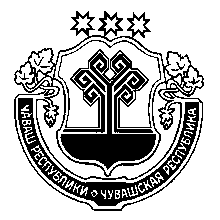 ЧĂВАШ PЕСПУБЛИКИН СТPОИТЕЛЬСТВО, АРХИТЕКТУРА ТАТА  ПУРĂНМАЛЛИ ÇУРТ-ЙĚРПЕ КОММУНАЛЛĂ ХУÇАЛĂХ МИНИСТЕPСТВИМинистеpство   СТРОИТЕЛЬСТВА, АРХИТЕКТУРЫ И  ЖИЛИЩНО-  КОММУНАЛЬНОГО  ХОЗЯЙСТВА  Чувашской  PеспубликиПРОТОКОЛ расширенного заседания коллегии Министерства строительства, архитектуры и жилищно-коммунального хозяйства Чувашской Республики 18 мая 2022 года                                                                                           № 1г. Чебоксары Председательствовал: Данилов П.В. – заместитель Председателя Кабинета    Министров Чувашской Республики - министрОтветственный секретарь: Угарина М.Н. Приглашенные: 	 Борисов В.Г., Аблякимов Э.А., Ахмеева О.В., Андреев А.Ф., Иванов Ю.Я., Баранова С.П.ПОВЕСТКА ДНЯ:1.Об итогах работы Министерства строительства, архитектуры и жилищно-коммунального хозяйства Чувашской Республики за 2021 год и задачах на 2022 год2.О рассмотрении ходатайств о представлении к награждению государственными наградами Чувашской Республики1. Об итогах работы Министерства строительства, архитектуры и жилищно-коммунального хозяйства Чувашской Республики за 2021 год и задачах на 2022 годСлушали: Максимова В.М. – первого заместителя министра строительства, архитектуры и жилищно-коммунального хозяйства Чувашской РеспубликиКоледу М.А. – заместителя министра строительства, архитектуры и жилищно-коммунального хозяйства Чувашской Республики – начальник Управления строительства и государственного строительного надзораПротасевич А.А. – заместителя министра строительства, архитектуры и жилищно-коммунального хозяйства Чувашской Республики – главный архитектор Чувашской РеспубликиИоночкина И.О. – заместителя министра строительства, архитектуры и жилищно-коммунального хозяйства Чувашской РеспубликиРешили:1. Информацию принять к сведению. 2.Определить следующие основные задачи дальнейшего развития строительного комплекса и жилищно-коммунального хозяйства на 2022 год:обеспечить ввод жилья не менее 716 тыс. кв.м продолжить реализацию социальных программ по обеспечению жильем отдельных категорий гражданобеспечить ускоренную реализацию программы расселения аварийного жильявосстановить права участников долевого строительства 5 проблемных объектов стимулировать спрос на жилье путем строительства инфраструктурных проектов в рамках ИПСЭР и программы «Стимул»продолжить работу по обеспечению населения качественной питьевой водойпродолжить сотрудничество с Фондом «ДОМ.РФ» (разработка проекта реконструкции Чувашского государственного театра оперы и балета, разработка мастер-плана Чебоксарской агломерации)продолжить реализацию прорывного проекта развития ЧР до 2030 года «Чебоксарский агломерационный кластер: территория возможностей», реализацию проектов КРТ в г.Чебоксары, г. Канаше, г. Шумерле, проектов благоустройства в г.Козловка, г.Шумерляпродолжить работу по установлению границ с Республикой Марий Эл и Республикой Татарстанзакончить строительство внутрипоселковых сетей газоснабжения Заволжской территории г.Чебоксарыобеспечить выполнение программы капитального ремонта не менее 216 многоквартирных домовобеспечить выполнение программы «Формирование комфортной городской среды»   продолжить реализацию мероприятий:-по стимулированию программ развития жилищного строительства федерального проекта «Жилье»-регионального проекта «Чистая вода»-индивидуальной программы социально-экономического развития Чувашской Республики на 2020-2024 годы-проектов развития общественной инфраструктуры, основанных на местных инициативах на территории городских округов Чувашской Республики в 2022 году обеспечить до 1 декабря 2022 года полное освоение средств федерального бюджета, предусмотренных на реализацию федеральных проектов.2. О рассмотрении ходатайств о представлении к награждению государственными наградами Чувашской РеспубликиСлушали:	Анисимова К.В. – начальника отдела правового обеспечения и развития корпоративной культуры	Решили:1. Поддержать представленные ходатайства трудовых коллективов о награждении государственными наградами Чувашской Республики:ПОЧЕТНОЕ ЗВАНИЕ «ЗАСЛУЖЕННЫЙ СТРОИТЕЛЬ ЧУВАШСКОЙ РЕСПУБЛИКИ»ПОЧЕТНОЕ ЗВАНИЕ «ЗАСЛУЖЕННЫЙ РАБОТНИК СФЕРЫ ОБСЛУЖИВАНИЯ НАСЕЛЕНИЯ ЧУВАШСКОЙ РЕСПУБЛИКИ»ЗНАК ОТЛИЧИЯ «ЗА БЕЗУПРЕЧНУЮ СЛУЖБУ В ОРГАНАХ МЕСТНОГО САМОУПРАВЛЕНИЯ В ЧУВАШСКОЙ РЕСПУБЛИКЕ»3. РазноеСлушали:Максимова В.М., Угаслова Н.Ф., Аблякимова Э.А.Решили:1.  АО «СЗ «ТУС» в срок до 20 июня 2022 года направить откорректированную проектную документацию на строительство школы в мкр.Университет для прохождения государственной экспертизы проектной документации в АУ ЧР «Центр экспертизы и ценообразования в строительстве Чувашской Республики» Минстроя Чувашии2. Минстрою Чувашии совместно с Советом Объединения работодателей «Союз строителей Чувашии» подготовить совещание по вопросам:- производства строительных материалов для строительной отрасли- подготовки кадров для строительной отрасли3. Минстрою Чувашии в срок до 1 июля 2022 года рассмотреть возможность разработки и реализации новых механизмов стимулирования спроса на жилье.Председатель			П.В.ДаниловСекретарь 	М.Н.УгаринаПрисутствовали члены коллегии:Данилов П.В., Максимов В.М., Коледа М.А., Ионочкин И.О., Протасевич А.А., Угарина М.Н., Угаслов Н.Ф., Мурыгин А.В., Васильев В.С., Ушаков С.А., Антонов А.В., Соколовский Э.Г., Бусыгин А.А.ФИОДолжностьНаименование организацииГоршков Андрей Иванович Начальник Чебоксарского линейного производственного управления магистральных газопроводов – филиала ООО «Газпром трансгаз Нижний Новгород»Чебоксарское линейное производственное управление магистральных газопроводов – филиал ООО «Газпром трансгаз Нижний Новгород» Константинов Юрий НиколаевичЗаместитель главы администрации Московского района города Чебоксарыадминистрация Московского района города ЧебоксарыЛеонтьева Гузяль Шагалеевна Производитель работ службы благоустройства и озелененияАО «Доркомсервис»Леонтьева Виктория ВладимировнаСтарший мастер службы благоустройства и озелененияАО «Доркомсервис»Пьянзина Елена Павловна начальник отдела учета и распределения жилья Администрация Калининского района города Чебоксары